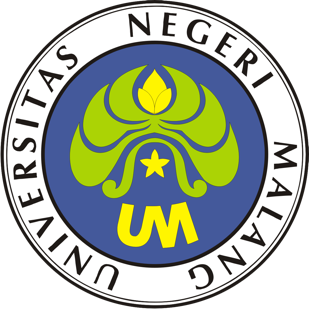 PROSEDUR OPERASIONAL BAKUPEMROSESAN PEMINJAMAN PERALATANPASCASARJANAUNIVERSITAS NEGERI MALANG2019PROSEDUR OPERASIONAL BAKU PENYUSUNANPEMROSESAN PEMINJAMAN PERALATANPASCASARJANAUNIVERSITAS NEGERI MALANGPROSEDUR OPERASI BAKUPEMROSESAN PEMINJAMAN PERALATANDasar KegiatanUndang-Undang Nomor 20 Tahun 2003 tentang Sistem Pendidikan Nasional (Lembaran Negara Republik Indonesia Tahun 2003 Nomor 78, Tambahan Lembaran Negara Republik Indonesia Tahun 2003 Nomor 4301).Undang-Undang Nomor 12 Tahun 2012 tentang Pendidikan Tinggi (Lembaran Negara Republik Indonesia Tahun 2012 Nomor 158, Tambahan Lembaran Negara Republik Indonesia Tahun 2012 Nomor 5336).Peraturan Pemerintah Nomor 4 Tahun 2014 tentang Penyelenggaraan Pendidikan Tinggi dan Pengelolaan Perguruan Tinggi (Lembaran Negara Republik Indonesia Tahun 2014 Nomor 16, Tambahan Lembaran Negara Republik Indonesia Nomor 5500);Peraturan Pemerintah Nomor 38 Tahun 2008 tentang Perubahan atas Peraturan Pemerintah Nomor 6 Tahun 2006 tentang Pengeloaan Barang Milik Negara (Lembaran Negara Tahun 2008 Nomor 78);Peraturan Menteri Pendidikan dan Kebudayaan Republik Indonesia Nomor 30 Tahun 2012 tentang Organisasi dan Tata Kerja Universitas Negeri Malang (Berita Negara Republik Indonesia Tahun 2012 Nomor 493).Peraturan Menteri Pendidikan dan Kebudayaan Republik Indonesia Nomor 71 Tahun 2012 tentang Statuta Universitas Negeri Malang (Berita Negara Republik Indonesia Tahun 2012 Nomor 1136).Peraturan Menteri Pendidikan Nasional Nomor 53 Tahun 2008 tentang Pedoman Penyusunan Standar Pelayanan Minimum Bagi Perguruan Tinggi Negeri Yang Menerapkan Pengelolaan Keuangan Badan Layanan Umum.Keputusan Menteri Keuangan Nomor 297/KMU.05/2008 tentang Penetapan Universitas Negeri Malang pada Departemen Pendidikan Nasional sebagai Instansi Pemerintah yang Menerapkan Pengelolaan Keuangan Badan Layanan Umum.Peraturan Menteri Keuangan Nomor 120 Tahun 2007 Tentang Penataausahaan Barang Milik Negara (Berita Negara Republik Indonesia Tahun 2013 Nomor 215);Peraturan Menteri Keuangan Nomor 244/PMK.06/2012 Tentang Tata Cara Pelaksanaan Pengawasan dan Pengendalian Barang Milik Negara;Peraturan Pemerintah Nomor 6 Tahun 2006 tentang Pengelolaan Barang Milik Negara/Daerah (Lembaran Negara Republik Indonesia Tahun 2006 Nomor 20, Tambahan Lembaran Negara Republik Indonesia Tahun 2006 Nomor 4609) sebagaimana telah diubah dengan Peraturan Pemerintah Nomor 38 Tahun 2008 tentang Perubahan Atas Peraturan Pemerintah Nomor 6 Tahun 2006 tentang Pengelolaan Barang Milik Negara/Daerah (Lembaran Negara Republik Indonesia Tahun 2008 Nomor 78, Tambahan Lembaran Negara Republik Indonesia Tahun 4855) .Peraturan Menteri Keuangan Nomor Nomor 96/PMK.06/2007 Tentang Tata Cara Pelaksanaan Penggunaan, Pemanfaatan, Penghapusan, Dan Pemindahtanganan Barang Milik Negara.Peraturan Menteri Keuangan Nomor 120/PMK.06/2007 tentang Penatausahaan Barang Milik Negara.TujuanMenyediakan layanan peminjaman peralatan yang baik dan cepat.Prosedur KerjaHasil KegiatanTerpenuhinya peminjaman peralatan secara baik.Alur KerjaKODE DOKUMENUPM-PPS . A5. 0002REVISI1TANGGAL1 DESEMBER 2018Diajukan oleh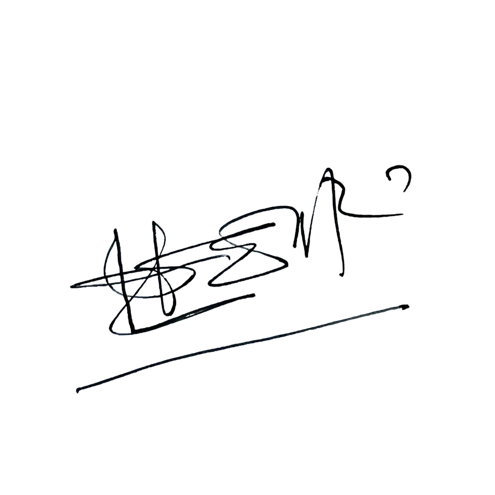 WAKIL DIREKTUR 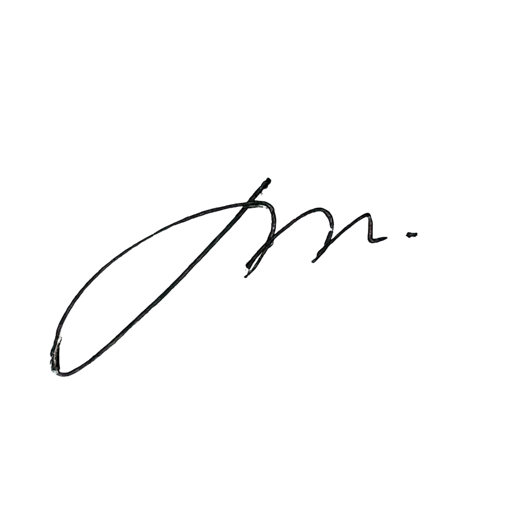 Prof. Dr. Nurul Murtadho, M.Pd NIP 196007171986011001Dikendalikan olehUnit Penjamin MutuProf. Dr. Parno, M.Si NIP  196501181990011001Disetujui oleh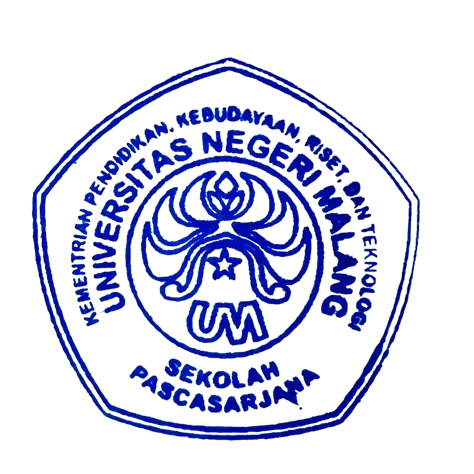 DIREKTUR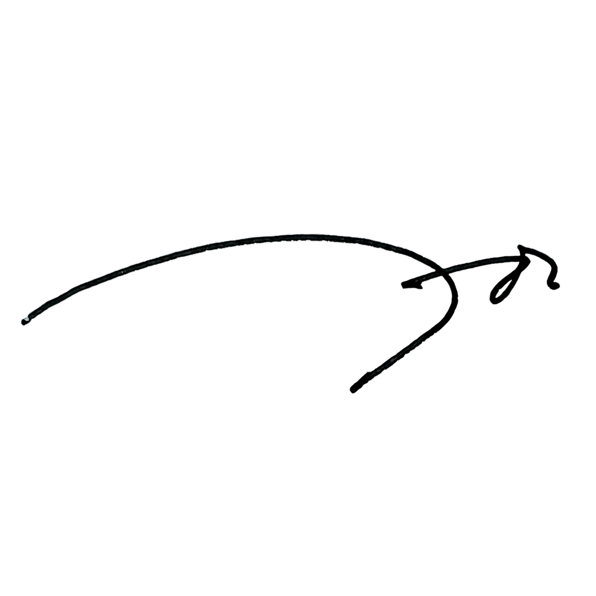 Prof. Dr. Ery Tri Djatmika Rudijanto W.W, MA, M.Si.NIP. 196106111986011001NoAktivitasPelaksanaWaktuOutput1.Menerima surat peminjaman peralatan yg ditujukan kepada WD IIPeminjamStaf Subbag UBMN2 menitsurat peminjamanperalatan3Menyampaikan surat peminjaman kepada WD IIStaf Subbag UBMN WD II2 menitsurat peminjamanperalatan4Mengkaji jenis kegiatan, manfaat, dan resiko yang ditimbulkan oleh peminjaman tersebutWD IIKabag TU1 harisurat peminjaman peralatan yang disetujui atau ditolak5Menerima surat persetujuan pemakaian peralatanKasubbag UBMN60 menitsurat persetujuan pemakaianperalatan6Pengambilan surat yang telah disetujui atau ditolakPeminjam Kasubbag UBMN10 menit7Jika disetujui, maka peminjam memberikan surat peminjaman yang telah disetujui oleh WD II, Kabag TU, dan Kasubbag kepada penanggungjawabperalatan fakultasPeminjamStaf Subbag UBMN60 menit8Melihat ketersediaan peralatanStaf Subbag UBMN15 menit9Mencatat pada buku monitoring penggunaan peralatanStaf Subbag UBMN Peminjam3 menit10Mempersiapkan peralatan sesuai dengan permintaan pada suratStaf Subbag UBMN30 menit11Meninggalkan KTM (Kartu Tanda Mahasiswa)Staf Subbag UBMN Peminjam1 menit12Mengambil peralatanPeminjamStaf Subbag UBMN20 menitPeralatan dipinjam13Melaporkan kendala yang dihadapiStaf Subbag UBMN Kasubbag UBMN5 menit14Memantau pengembalian alatStaf Subbag UBMN60 menit15Mengembalikan alatPeminjamStaf Subbag UBMN20 menitPeralatan kembali16Melakukan pengecekan peralatan dan keterlambatan pengembalianStaf Subbag UBMN Peminjam30 menit17Mengembalikan KTMStaf Subbag UBMN Peminjam2 menit